Vancouver, Jasper y Toronto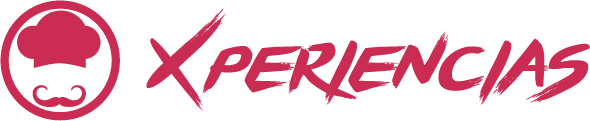 Duración: 10 días Llegadas:  domingo y jueves, 01 de mayo al 31 de octubre 2023 (revisar suplementos para temporada alta)Mínimo 2 pasajeros.Servicios compartidos.Día 1.- VancouverTras la llegada a Vancouver, traslado al hotel (no incluido). El resto del día lo pasará como usted guste para seguir explorando la ciudad de Vancouver. Resto del día libre. Alojamiento.Día 2.- Vancouver – JasperLa aventura comienza al abordar el tren. El ruido de la ciudad será reemplazado por el vaivén del tren al pasar por bosques, lagos y praderas. Y luego, justo cuando crees que las cosas no pueden estar mejor, las Rocosas. (Tan asombras como las imaginas y mucho más.) En el Canadian® entablarás una amistad con Canadá. Alojamiento.Día 3-5.- Jasper A partir de aquí comienzan las mayores expediciones personales. Prepárese para aventurarse más allá.El Parque Nacional Jasper es un país de las maravillas de glaciares deslumbrantes, lagos cristalinos, cascadas estruendosas y bosques de hoja perenne, vida silvestre itinerante, todo rodeado de montañas. Aventúrese por su cuenta o únase a una visita guiada por expertos y vea las vistas que Jasper tiene para ofrecer.¡La ruta de Jasper a Lake Louise y Banff es la mejor manera de experimentar lo mejor y más grande que las Montañas Rocosas canadienses tienen para ofrecer! Este viaje de ida a lo largo de la columna vertebral de las Montañas Rocosas lo llevará a través de extensos glaciares, inmensas cascadas y resplandecientes lagos de montaña que culminan en su destino final de Lake Louise o Banff. Su guía turístico interpretativo compartirá historias y explicará más sobre el significado geográfico e histórico de la región mientras viaja por la mundialmente famosa Icefields Parkway. Las paradas turísticas a lo largo de esta hermosa carretera incluirán las Cataratas de Athabasca, el Muro de los Lamentos, el Lago Bow y el Glaciar Crowfoot.Nuestros expertos guías turísticos viven y juegan en Banff, Lake Louise y Jasper y disfrutan especialmente de compartir sus experiencias y su amor por la zona. Además, nuestros pequeños tamaños de grupos personalizados, con límites de un máximo de 26 personas por vehículo*, ¡asegurarán que este tour sea lo más destacado de su aventura en las Montañas Rocosas! Almuerzo tipo picnic y combo de aventura en el glaciar incluidos (opcionales no incluidos, favor de consultar). Alojamiento.Día 6-9.- Jasper – TorontoHoy abordaremos nuevamente el tren Via Rail que nos llevará de Jasper y sus espectaculares paisajes hacia la metrópoli y corazón de la provincia de Ontario, Toronto. Resto de la tarde libre. Alojamiento 3 noches a bordo del tren.Día 10.- TorontoA la hora indicada traslado al aeropuerto (no incluido). Fin de nuestros servicios.Se necesita permiso ETA para visitar Canadá.Incluye:1 noche de alojamiento en Toronto, 3 a bordo del tren The Canadian de Via Rail, 3 en Jasper y 1 en VancouverTren The Canadian Vancouver – Jasper – Toronto en categoría cabina para 2 (alimentos a bordo incluidos)Todos los impuestos aplicablesAsistencia de viaje básica. (opcional asistencia de cobertura amplia, consultar con su asesor Travel Shop)No incluye:Boletos de avión para su llegada y salida a Canadá.Traslados de entrada y salidaAlimentos no especificados Manejo de equipaje extraTodo servicio no descrito en el precio incluyePropinas y gastos personaleseTA de ingreso a CanadáImportante:Debido al impacto del Covid – 19, todos los tours están sujetos a cambios (días de operación, incluidos, pick up, horarios). En caso que algún tour no esté disponible en el momento del viaje, estaremos ofreciendo una alternativa de tour o el reembolso del mismo.Máximo 2 menores por habitación, compartiendo con 2 adultos.Edad de los menores 0 a 11 años.El ETA es un permiso electrónico que permite a los Ciudadanos Mexicanos ingresar a Canadá y es obligación de los pasajeros solicitarla antes de viajar NO nos hacemos responsables en caso de olvido. El costo es de $7 CAD por persona y la solicitud se hace rápidamente en línea desde: www.canada.ca/eta (descripción http://www.cic.gc.ca/english/visit/eta-facts-es.asp)Los hoteles están sujetos a cambio según la disponibilidad al momento de la reserva por el tour operador. En ciertas fechas, los hoteles propuestos no están disponibles debido a eventos anuales preestablecidos. En esta situación, se mencionará al momento de la reserva y confirmaremos los hoteles disponibles de la misma categoría de los mencionados.Habitaciones estándar. En caso de preferir habitaciones superiores favor de consultar.No se reembolsará ningún traslado, visita y/o servicio en el caso de no disfrute o de cancelación del mismo.El orden de las actividades puede tener modificacionesAl momento de su registro en el hotel, una tarjeta de crédito le será requerida, esto es con el fin de garantizar que usted se compromete a no dañar la habitación y dejarla en las mismas condiciones que le fue entregada. La Tarjeta de crédito le ayudara también para abrir crédito dentro de las instalaciones del hotel para consumo interno. Manejo de Equipaje en el autobús máximo de 1 maleta por persona. En caso de equipaje adicional costos extras pueden ser cobrados en destino.  Para poder confirmar los traslados debemos recibir la información completa a más tardar 30 días antes de la salida. Si no recibimos esta información el traslado se perderá sin reembolso.HOTELES PREVISTOS O SIMILARESHOTELES PREVISTOS O SIMILARESHOTELES PREVISTOS O SIMILARESCIUDADHOTELCAT.VANCOUVERGEORGIAN COURT HOTELPJASPERFOREST PARK HOTELPTORONTOCHELSEA HOTELPCHECK IN - 15:00HRS // CHECK OUT- 12:00HRSCHECK IN - 15:00HRS // CHECK OUT- 12:00HRSCHECK IN - 15:00HRS // CHECK OUT- 12:00HRSTARIFA POR PERSONA EN USDTARIFA POR PERSONA EN USDTARIFA POR PERSONA EN USDSOLO SERVICIOS TERRESTRESSOLO SERVICIOS TERRESTRESSOLO SERVICIOS TERRESTRESDBLSGLTHE CANADIAN: EXPERIENCIA VIA RAIL 247409430TARIFA POR PERSONA EN USDTARIFA POR PERSONA EN USDTARIFA POR PERSONA EN USDSERVICIOS TERRESTRES Y AÉREOSSERVICIOS TERRESTRES Y AÉREOSSERVICIOS TERRESTRES Y AÉREOSDBLSGLTHE CANADIAN: EXPERIENCIA VIA RAIL 2585010540RUTA AÉREA PROPUESTA CON AIR CANADA SALIENDO DE LA CIUDAD DE MÉXICO: MÉXICO - TORONTO - VANCOUVER - MÉXICOIMPUESTOS (SUJETOS A CONFIRMACIÓN): 350 USD POR PASAJEROLOS VUELOS SUGERIDOS NO INCLUYEN FRANQUICIA DE EQUIPAJE - COSTO APROXIMADO 40 USD POR TRAMO POR PASAJERO.SUPLEMENTO PARA VUELOS DESDE EL INTERIOR DEL PAÍS - CONSULTAR CON SU ASESOR TRAVEL SHOPTARIFAS SUJETAS A DISPONIBILIDAD Y CAMBIO SIN PREVIO AVISO SE CONSIDERA MENOR DE 0 A 11 AÑOSVIGENCIA: 01 DE MAYO A 31 DE OCTUBRE 2023CONSULTAR SUPLEMENTOS PARA TEMPORADA ALTA